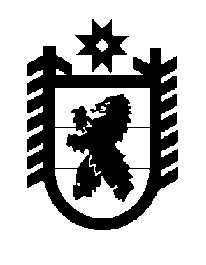 Российская Федерация Республика Карелия    ПРАВИТЕЛЬСТВО РЕСПУБЛИКИ КАРЕЛИЯПОСТАНОВЛЕНИЕот  2 марта 2018 года № 88-Пг. Петрозаводск О внесении изменений в постановление Правительства 
Республики Карелия от 1 ноября 2011 года № 291-ППравительство Республики Карелия п о с т а н о в л я е т:Внести в состав Правления Территориального фонда обязательного медицинского страхования Республики Карелия, утвержденный постановлением Правительства Республики Карелия от 1 ноября 2011 года № 291-П                              «Об утверждении состава  Правления Территориального фонда обязательного медицинского страхования Республики Карелия» (Собрание законодательства Республики Карелия, 2011, № 11, ст. 1837; 2012, № 3, ст. 467; 2013, № 2, ст. 277; № 10, ст. 1835; 2015, № 3, ст. 448; 2017, № 1, ст. 61; № 5, ст. 902), следующие изменения: 1) включить в состав Правления Территориального фонда обязательного медицинского страхования Республики Карелия следующих лиц:Антошина Е.А. – Министр финансов Республики Карелия;Корсаков И.Ю. – заместитель Премьер-министра Правительства Республики Карелия по вопросам здравоохранения и социальной защиты, председатель Правления;Ломако А.В. – первый заместитель Министра экономического развития и промышленности Республики Карелия;Швец И.П. – Министр здравоохранения Республики Карелия;2) исключить из состава Правления Территориального фонда обязательного медицинского страхования Республики Карелия Жирнеля Е.В., Клименкову М.Е., Лазаревич О.В., Лунева А.С., Подсадник Л.А.,                    Турновскую И.М., Фролову Е.Е.              Глава Республики Карелия 				                     	А.О. Парфенчиков